         GRADSKOM VIJEĆU                                                                                     GRADA SVETOG IVANA ZELINEPredmet:	Prijedlog Izmjena i dopuna Socijalnog programa Grada Svetog Ivana Zeline za 2020. godinu	Poštovani, 	 	      temeljem članka 36.a Statuta Grada Svetog Ivana Zeline („Zelinske novine“, br. 8/01, 7/02, 10/04, 1/06, 3/06 - pročišćeni tekst, 9/09, 11/09 – pročišćeni tekst, 5/13, 12/13 - pročišćeni tekst,  4/18 i 20/18 – pročišćeni tekst) i članka 47. Poslovnika Gradskog vijeća Grada Svetog Ivana Zeline („Zelinske novine“, br. 8/01, 1/06, 9/09, 11/09 – pročišćeni tekst, 5/13, 12/13 - pročišćeni tekst, 4/18, 20/18 – pročišćeni tekst i 9/20), a polazeći od predloženih I. izmjena i dopuna Proračuna Grada Svetog Ivana Zeline za 2020. godinu, kao i od činjenice da je tijekom godine došlo do određenih promjena u realizaciji Socijalnog programa Grada Svetog Ivana Zeline za 2020. godinu, predlažem Gradskom vijeću donošenje: 	    Izmjena i dopuna Socijalnog programa Grada Svetog Ivana Zeline za 2020. godinu, prijedlog kojih dostavljam u privitku.  GRADONAČELNIKHrvoje Košćec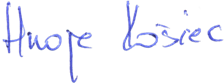 Temeljem članka 117. Zakona o socijalnoj skrbi («Narodne novine», br. 157/13, 152/14, 99/15, 52/16, 16/17, 130/17, 98/19 i 64/20) te članka 16. Statuta Grada Sv. Ivana Zeline ("Zelinske novine", br. 8/01, 7/02, 10/04, 1/06, 3/06 – pročišćeni tekst, 9/09, 11/09 – pročišćeni tekst, 5/13 i 12/13 – pročišćeni tekst, 4/18, 20/18 – pročišćeni tekst i 9/20), Gradsko vijeće Grada Svetog Ivana Zeline na 21. sjednici održanoj dne 21. prosinca  2020. donijelo jeIZMJENE I DOPUNE SOCIJALNOG PROGRAMAGRADA SVETOG IVANA ZELINE ZA 2020. GODINUČlanak 1.U Socijalnom programu Grada Svetog Ivana Zeline za 2020. godinu («Zelinske novine», br. 31/19) u članku 1. stavku 1. točki 1. iznos: «60.000,00 kuna» zamjenjuje se iznosom: «50.000,00 kuna».U članku 1. stavak 2. mijenja se i glasi:„Ukupno planirana sredstva u izvornom Proračunu Grada Svetog Ivana Zeline za 2020. godinu za ovaj Program iznose 810.000,00 kuna.“Članak 2.U članku 3. stavku 2. iznos: «60.000,00 kuna» zamjenjuje se iznosom: «25.000,00 kuna».Članak 3.U članku 6. iznos: «350.000,00 kuna» zamjenjuje se iznosom: «370.000,00 kuna».Članak 4.U članku 7. stavku 2. iznos: «5.000,00 kuna» zamjenjuje se iznosom: «0,00 kuna».Članak 5.U članku 8. stavku 2. iznos: «10.000,00 kuna» zamjenjuje se iznosom: «5.000,00 kuna».Članak 6.Ove Izmjene i dopune stupaju na snagu prvog dana od dana objave u «Zelinskim novinama» službenom glasilu Grada Svetog Ivana Zeline.REPUBLIKA HRVATSKAZAGREBAČKA ŽUPANIJAGRAD SVETI IVAN ZELINAGRADONAČELNIK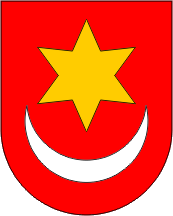 REPUBLIKA HRVATSKAZAGREBAČKA ŽUPANIJAGRAD SVETI IVAN ZELINAGRADONAČELNIKKLASA: 550-01/20-01/07URBROJ: 238/30-02/07-20-1Sv. Ivan Zelina, 16. studenoga 2020.REPUBLIKA HRVATSKAZAGREBAČKA ŽUPANIJAGRAD SVETI IVAN ZELINAGRADSKO VIJEĆEREPUBLIKA HRVATSKAZAGREBAČKA ŽUPANIJAGRAD SVETI IVAN ZELINAGRADSKO VIJEĆEKLASA: 550-01/20-01/07URBROJ: 238/30-01/01-20-4Sv. Ivan Zelina, 21. prosinca 2020.PREDSJEDNIK GRADSKOG VIJEĆAGRADA SVETOG IVANA ZELINEDarko Bistrički, struc.spec.ing.građ.